ҠАРАР                                                                                ПОСТАНОВЛЕНИЕ«25» март 2022 й.                               № 10                       25 марта   2022 г             В соответствии с Федеральным законом от 21 декабря 1994 года №68-ФЗ «О защите населения и территорий от чрезвычайных ситуаций природного и техногенного характера» и в целях обеспечения своевременной и качественной подготовки гидротехнических сооружений, мостов, коммунально-энергетических сетей, инженерных коммуникаций к пропуску ледохода и подъёму уровня рек  в период весеннего половодья на территории сельского поселения Метевбашевский сельсовет муниципального района Белебеевский район Республики Башкортостан:П О С Т А Н О В Л Я Ю:          1.Утвердить прилагаемый  состав противопаводковой комиссии сельского     поселения Метевбашевский сельсовет муниципального района Белебеевский район Республики Башкортостан.                 2.Утвердить прилагаемый план мероприятий по безаварийному пропуску весеннего половодья на территории сельского поселения Метевбашевский сельсовет муниципального района Белебеевский район Республики Башкортостан в 2022 году.                 3. Утвердить состав силы средств по устранению чрезвычайных ситуаций в период весеннего паводка на территории сельского поселения Метевбашевский сельсовет муниципального района Белебеевский район Республики Башкортостан в 2021 году.                4. Рекомендовать:        4.1.  Руководителям организаций всех форм собственности, учреждений, сельскохозяйственных предприятий:          - в срок до 28.03.2022 года создать аварийные бригады во главе с ответственными лицами за проведение противопаводковых работ и разработать мероприятия, обеспечивающие безаварийные работы в паводковый период;          - разработать мероприятия, обеспечивающие безаварийные работы организаций,учреждений, хозяйств в паводковый период;          -в период интенсивного таяния снега и высокого уровня паводковых вод организовать круглосуточное дежурство из числа руководящих работников администрации сельского поселения, хозяйств, организаций и учреждений;               6. Руководителям организаций всех форм собственности, предприятий, учреждений в срок до  28.03.2022 года освободить от снега и образовавшейся наледи цоколя и крыши зданий, других строений. Принять меры по отводу воды от зданий.         7. Руководителям организаций всех форм собственности и учреждений, сельскохозяйственных предприятий создать на период паводка резерв финансовых и материально-технических средств для выполнения противопаводковых мероприятий.         8. Контроль за исполнением данного постановления оставляю за собой.Глава сельского поселения                                                                 Н.М.Гайсин.                                                               Утверждён                                постановлением Администрации сельского поселения                                Метевбашевскийсельсовет муниципального района                                 Белебеевский район Республики Башкортостан                                от 25 марта 2022г. № 10Составпротивопаводковой комиссии сельского поселения Метевбашевский сельсовет муниципального района Белебеевский район Республики Башкортостан                                         Утверждён                                          Постановлением  Администрации сельского                                          поселения Метевбашевской сельсовет                                           муниципального района                                           Белебеевский район Республика Башкортостан                                          25 марта 2022г.  № 10                                                           План мероприятий по организации и проведению весеннего паводка в 2022 году     Управляющий делами                                                       Л.З.Кагарманова                                                    Утверждён                                                            постановлением Администрации сельского                                                     поселения   Метевбашевской сельсовет                                                     муниципального района Белебеевский район                                                      Республики  Башкортостан                                                      от  25 марта 2022г. № 101.Состав силы средств по устранению чрезвычайных ситуаций и закрепление автотранспорта и спецтехникиа) состав аварийной бригады:    1..  Харрасов Р.Р.      - ДТ-75;     2.   Гилязев В.М         -Т-150    3.    Хусаинов И. Ф          -ВАЗ-21900;2.Схема оповещения комиссии и аварийной бригады:Оповещение будет проводится по телефону. Место сбора:  Администрация сельского поселения  Метевбашевский сельсовет. Дежурная машина  ВАЗ 21900БАШҚОРТОСТАН РЕСПУБЛИКАҺЫБӘЛӘБӘЙ РАЙОНЫ МУНИЦИПАЛЬ РАЙОНЫНЫҢ  МӘТӘУБАШ  АУЫЛ СОВЕТЫАУЫЛ БИЛӘМӘҺЕ БАШЛЫГЫ452035, Мәтәүбаш  ауылы, Мәктәп урамы, 62 аТел. 2-61-45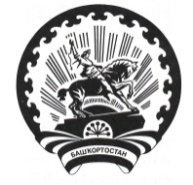 АДМИНИСТРАЦИЯ СЕЛЬСКОГО ПОСЕЛЕНИЯМЕТЕВБАШЕВСКИЙ СЕЛЬСОВЕТМУНИЦИПАЛЬНОГО РАЙОНА БЕЛЕБЕЕВСКИЙРАЙОН РЕСПУБЛИКИ БАШКОРТОСТАН452035, с. Метевбаш, ул. Школьная  62 аТел. 2-61-45Гайсин Н.М.р. 2-61-45-глава сельского поселения Метевбашевскийсельсовет муниципального района Белебеевский район, председатель комиссии;Набиуллин У.Р.- ООО» Чулпан»;89659395111Борисов И.В..-директор МАОУ ООШ с.Метевбаш.р.2-61-14№п/пНаименование мероприятийСрок исполненияОтветственный1Провести заседание противопаводковой комиссии о ходе прохождения весеннего паводка3 декада мартаГайсин Н.М2Привести в готовность силы и средства к проведению мероприятий по предупреждению и ликвидации ЧСДо 28.03.2022Руководители организаций, учреждений и хозяйств3Своевременно очистить от снега и льда крыши домов, отводы и отмостки жилых домов, производственных зданий и сооружений с отводом талых воддо 01.04.2022Руководители организаций, учреждений и хозяйств4Для отвода талых вод от ТП, котельных, зданий и сооружений, прокопать отводные каналы.Март-апрельРуководители организаций, учреждений и хозяйств5В целях поддержания экологического равновесия во время весеннего паводка проводить обследование неорганизованных скоплений бытовых отходов в населенных пунктах, на производственных обьектах. Обеспечить своевременный вывоз отходов за пределы затопляемой зоны, проводить работы по предотвращению загрязнения и засорения водоемов, очищать затопляемые берега от древесины.Март-апрель 2022г.Руководители хозяйств, руководитель Администрации СП6В период паводка организовать контроль за санитарным состоянием населенных пунктов, своевременно обеспечить уборку улиц от снега.постоянноАдминистрация сельского поселения7Создавать на время паводка запасы топлива и материалов для обеспечениябесперебойной работы предприятий, организаций хозяйств и учреждений, с которыми может быть прервано сообщение во время паводка.До 28.03.2022.Руководители организаций, учреждений и хозяйств8Вести постоянный контроль за состоянием дороги  с. Метевбаш, Акбасар, Аккаин (мостовые переходы, водосборы, кюветы)Постоянно до окончания паводкаАдминистрация СП9До начало дорожной распутицы завести в населённые пункты, с которым может быть прервано сообщение продукты, товары первой необходимости, медикаментыдо 28.03.2022г.Руководители предприятий, дневная амбулатория лечебной практики с. Метевбаш10Проводить  заседания противопаводковой комиссииПо мере необходимостиПредседатель комиссии№ппФамилия, имя, отчествоАдресТелефоны1Гайсин Н.М.с.Метевбаш Гагарина д.127 кв.1р.т.2-61-45с.т.896564018552Борисов И.В.с.Метевбаш, ул. Школьная д.47890500198483Харрасов Р.Р.с.Метевбаш, ул. Советская 38д.2-61-394Гилязев В.М.с.Метевбаш, ул. Трудовая д.192-61-455Хусаинов И.Ф.с. Метевбаш, ул. Школьная д.3089659360219